Publicado en Madrid, Alcobendas - 28108 el 05/01/2016 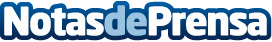 DEKRA, empresa especializada en la seguridad técnica, crece en un 7% en 2015 y se expande internacionalmenteDEKRA, organización de expertos orientada a la seguridad vial, laboral y del hogar, crece hasta alcanzar los 2.700 millones de euros en 2015, beneficiándose de la creciente demanda de seguridad. El número de empleados sube hasta 37.400, 2.400 más, creando en total más de 15.000 empleos desde 2010. Datos de contacto:DEKRA España, S.L.Departamento de Comunicación91 405 93 60Nota de prensa publicada en: https://www.notasdeprensa.es/dekra-empresa-especializada-en-la-seguridad Categorias: Internacional Finanzas Automovilismo Seguros Industria Automotriz Otras Industrias http://www.notasdeprensa.es